Summer Job Opportunity                                   UVU PREP                 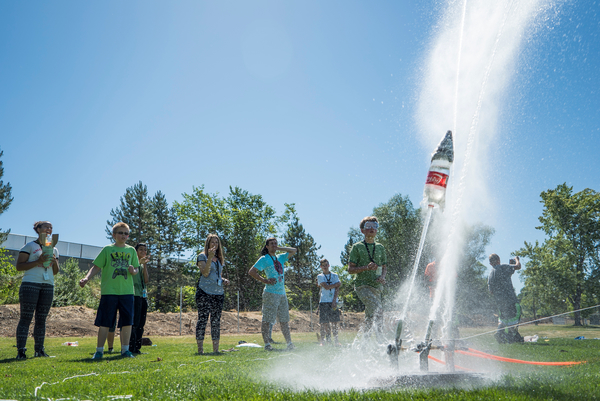 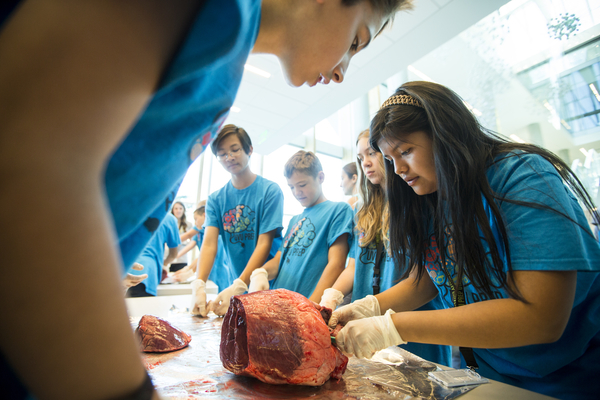 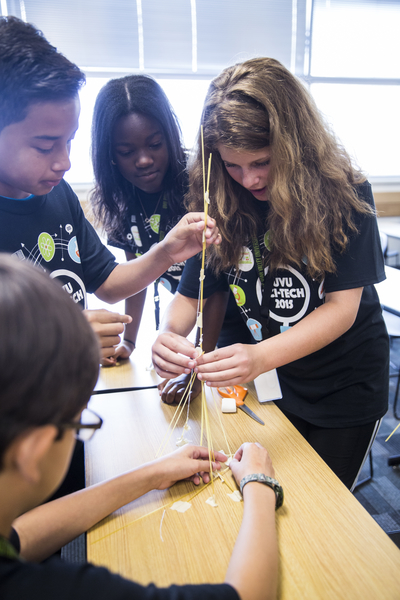 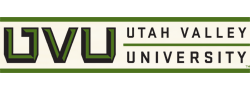 Any questions please contact us at: 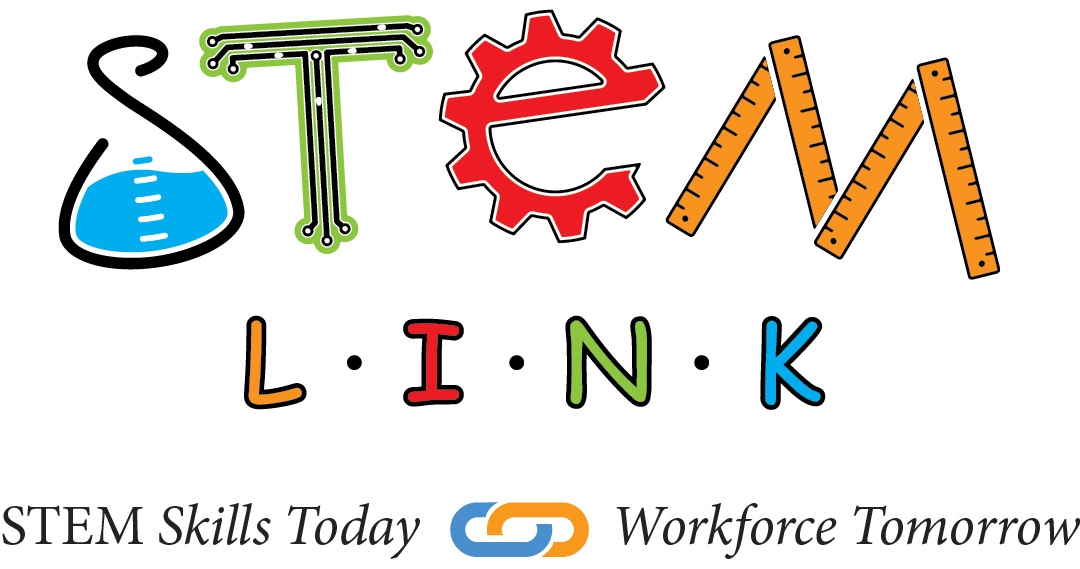 partnership@uvu.edu or (801)863-6800  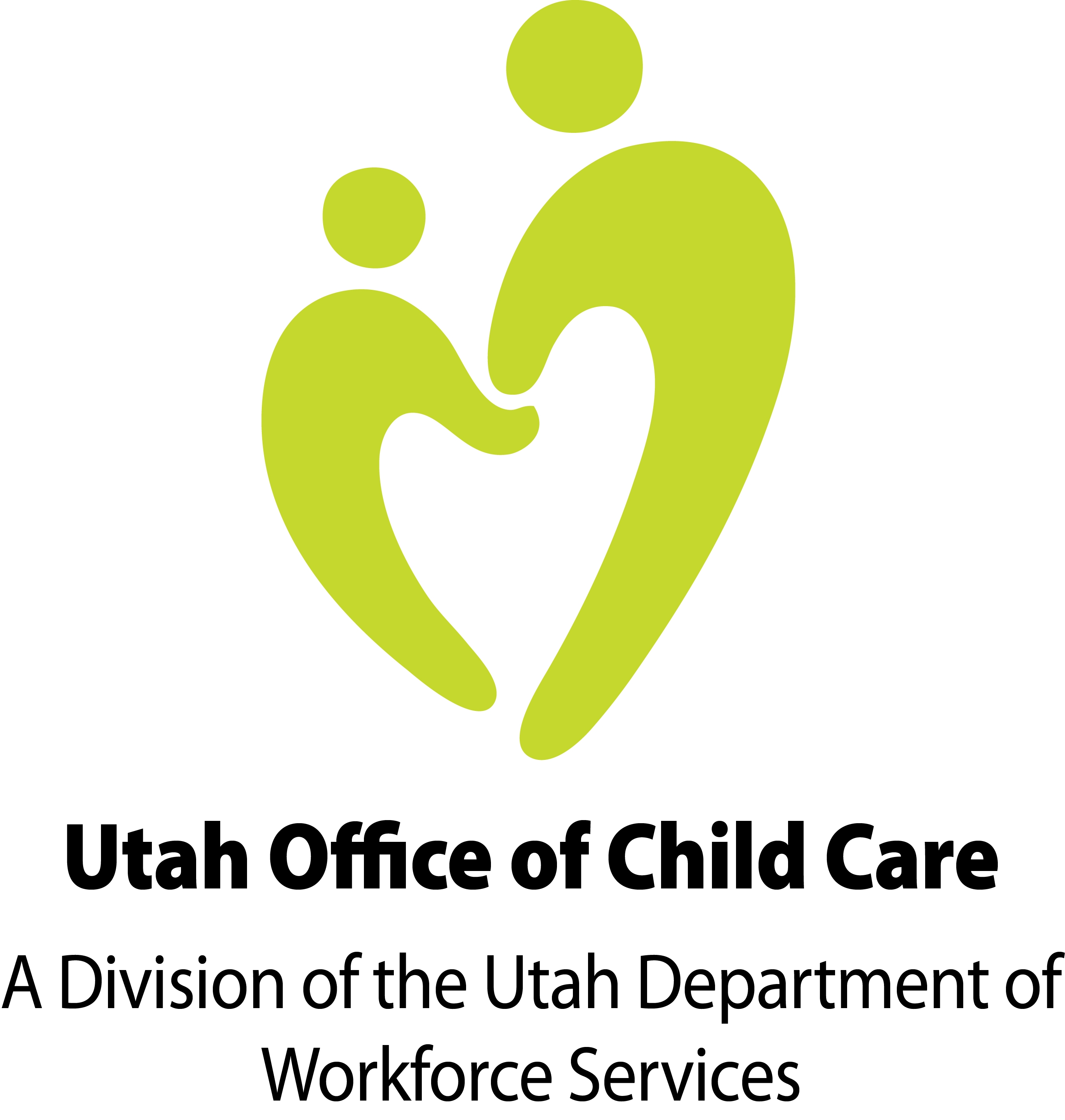 Summer Job Opportunity                                   UVU PREP                 Any questions please contact us at: partnership@uvu.edu or (801)863-6800  